Fiche technique Cloison Prégymétal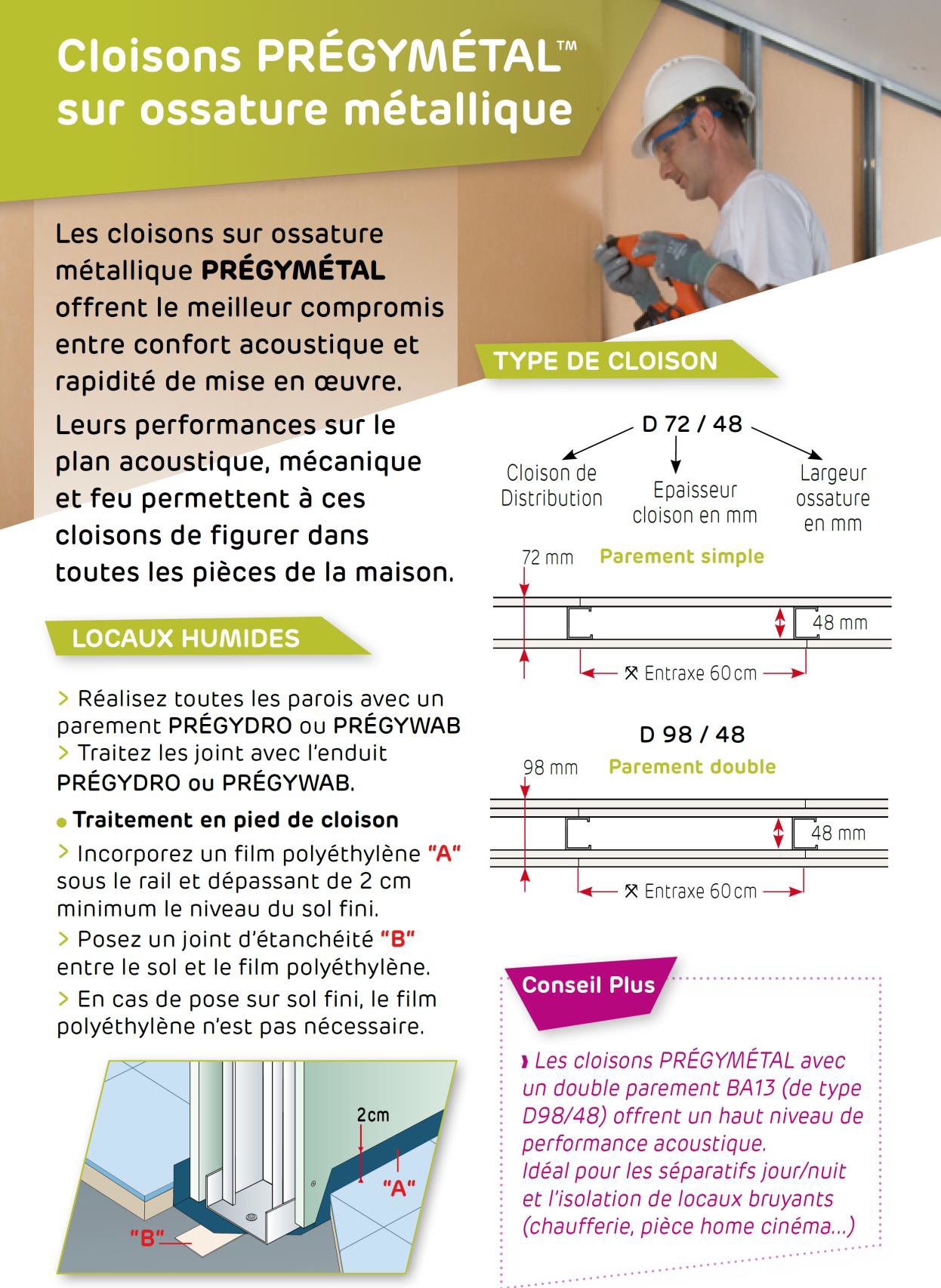 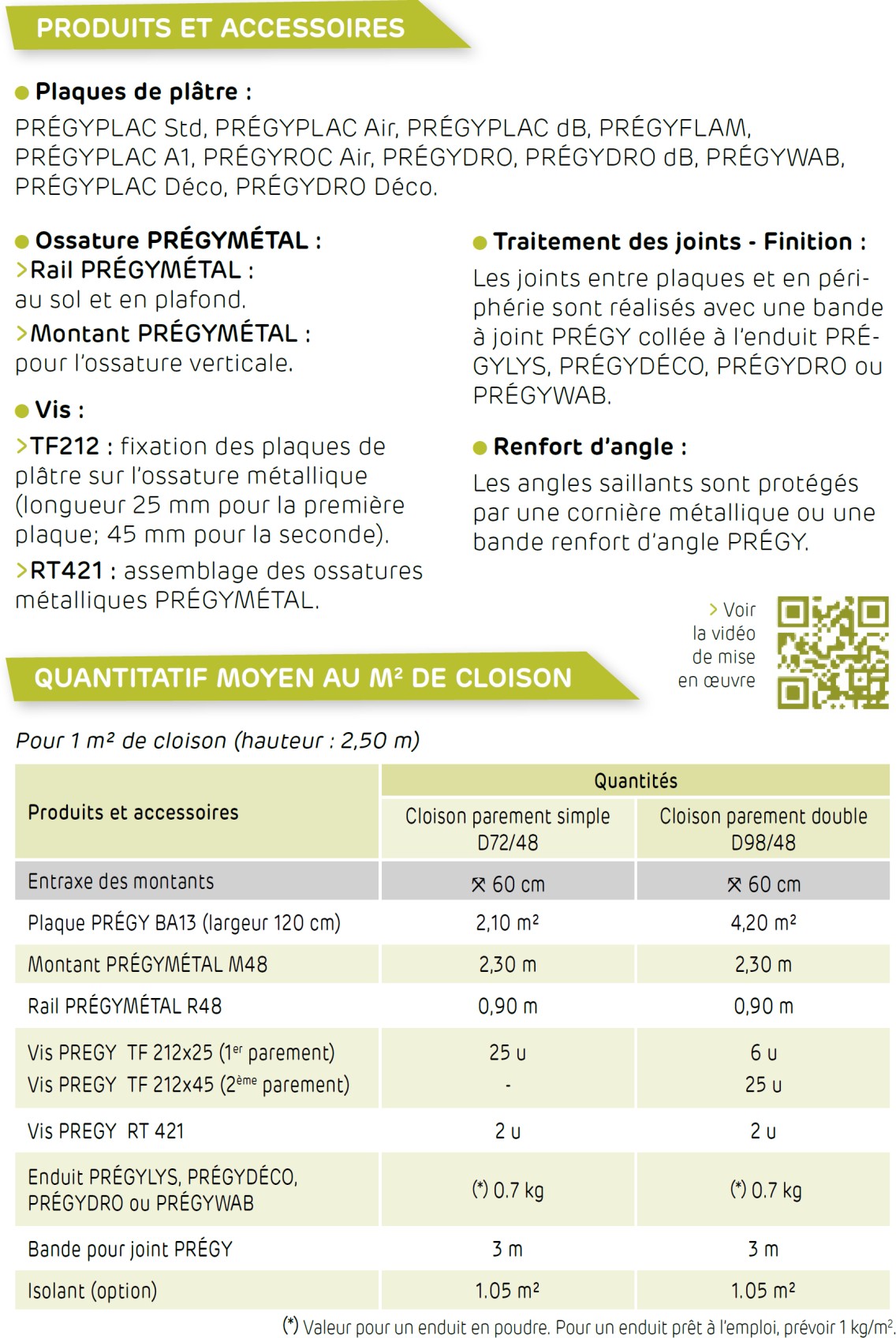 Extrait d'un bordereau de prix unitaire et de main d’œuvreTARIFS PUBLICS :Votre fournisseur vous accorde une remise sur les prix et sont les suivantes pour les articles :MAIN – D’ŒUVRE :Sur une affaire précédente il a fallu 510 heures pour installer 300m² de cloisonDéboursé horaire moyen d’équipe : 19,60 € / hPour cette affaire le coefficient de frais généraux de votre entreprise est de 1,405 applicable à tous les articles du Devis Quantitatif Estimatif.Le coefficient de bénéfice de votre entreprise est de 1.13 applicable à tous les articles.RAPPEL :	Déboursé sec total = D.S. matériaux + D.S. main d’œuvrePrix de revient = Déboursé sec total x coefficient frais généraux Prix de vente = Prix de revient x coefficient bénéficeFiche technique Elyopur Impression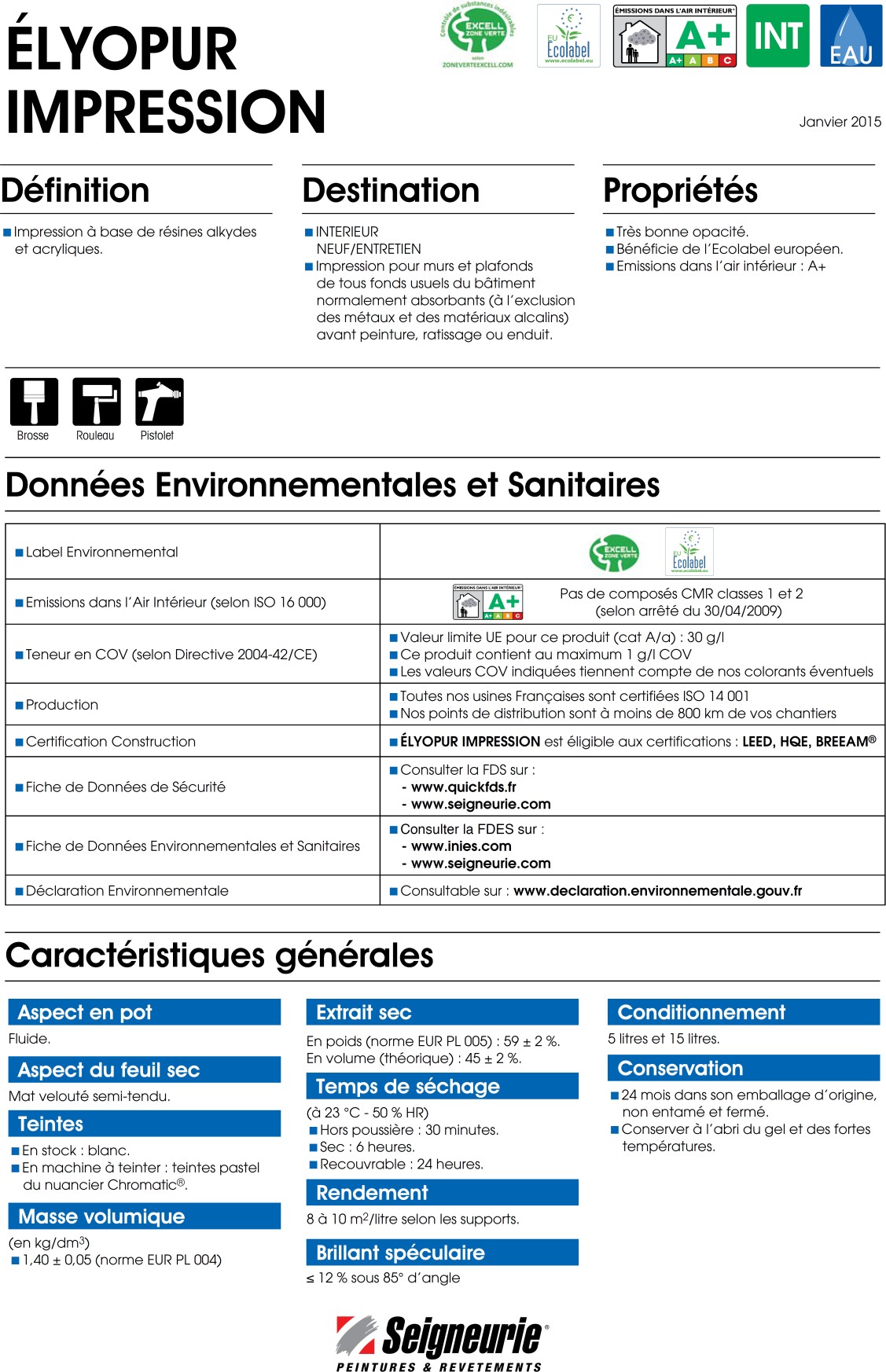 Fiche technique Systexx Premium	Fiche technique Néosoy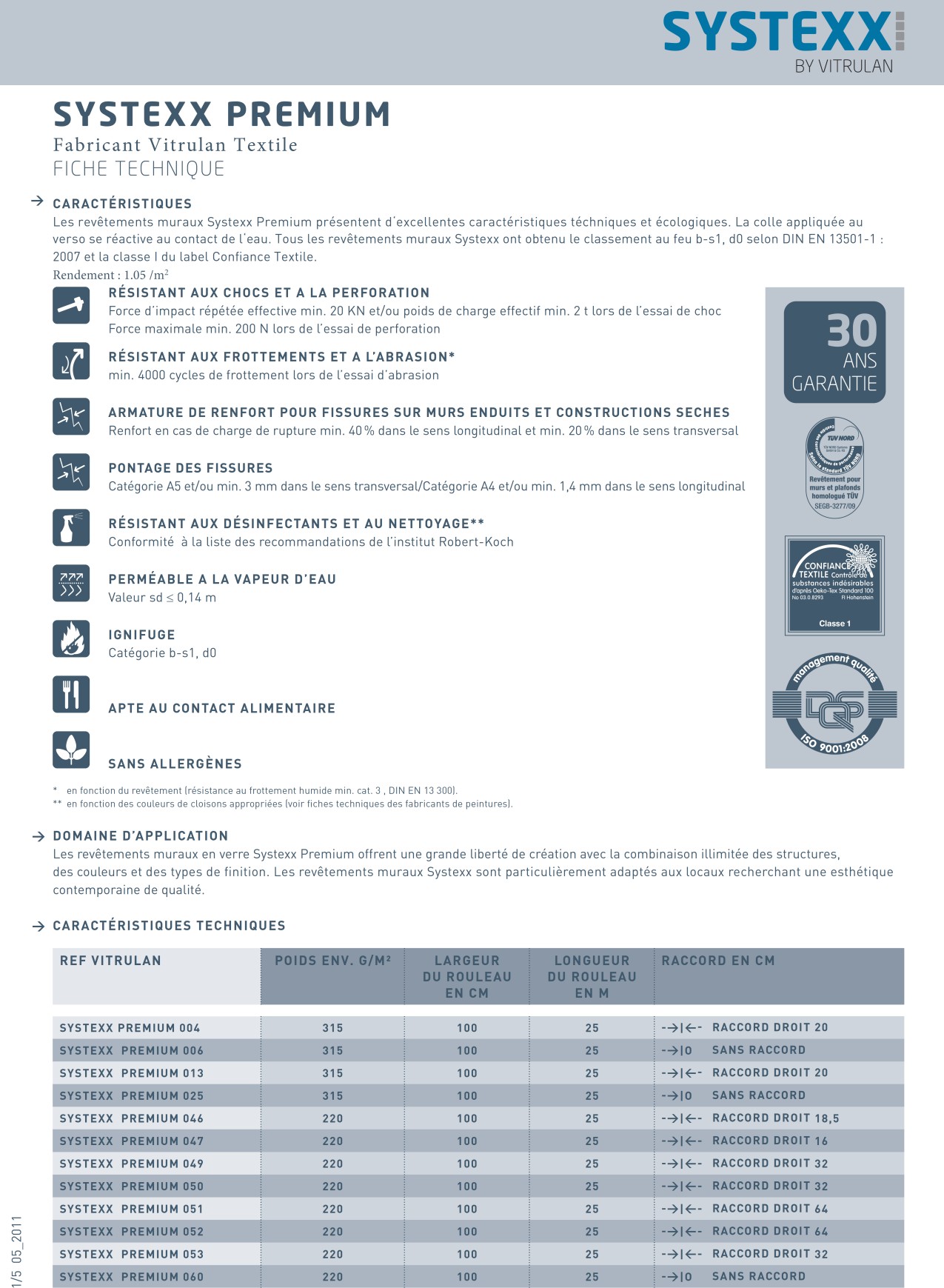 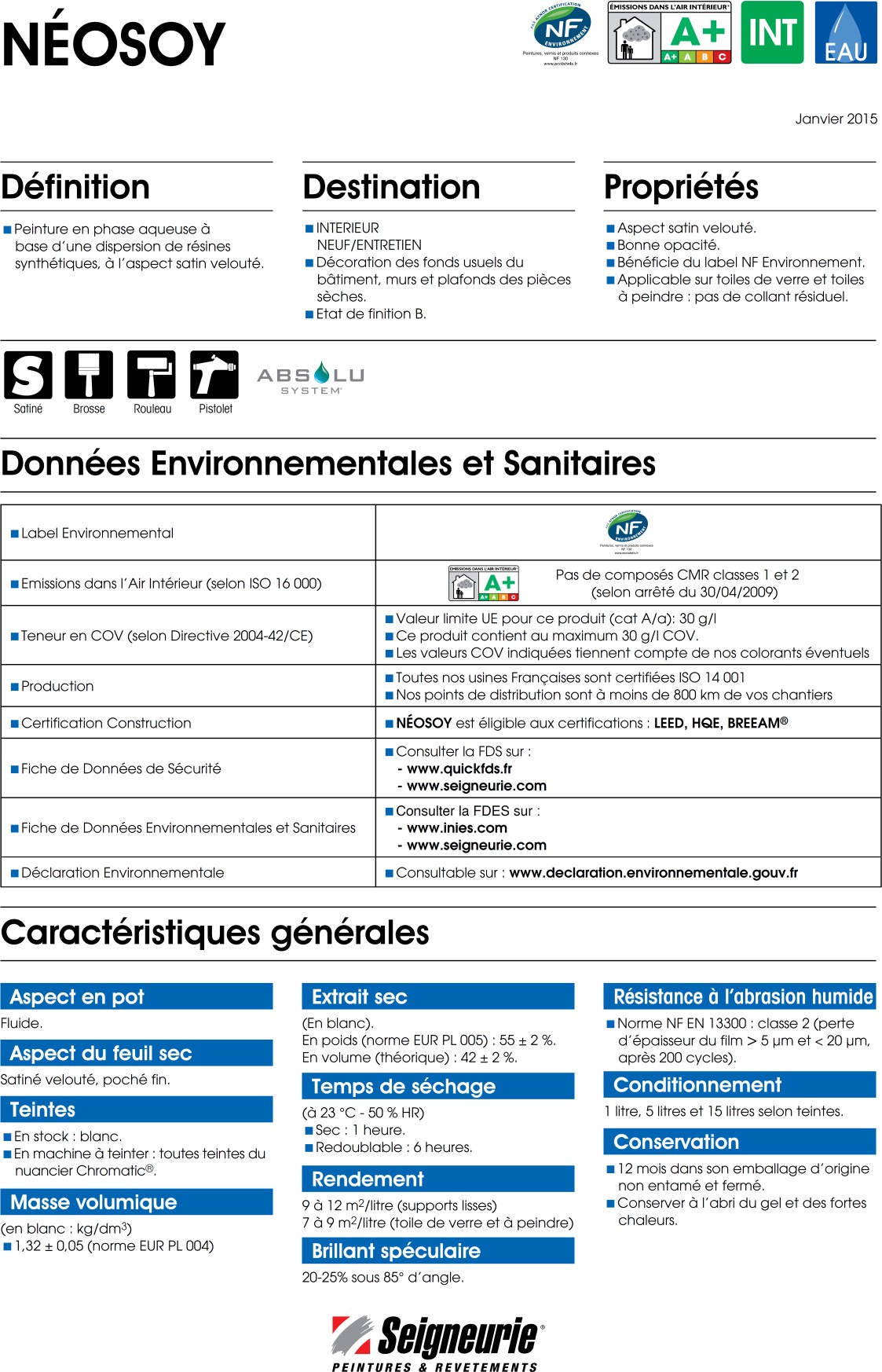 Extrait de la documentation technique Etanchéité avant carrelage	Extrait de la documentation technique Cermiflex ALG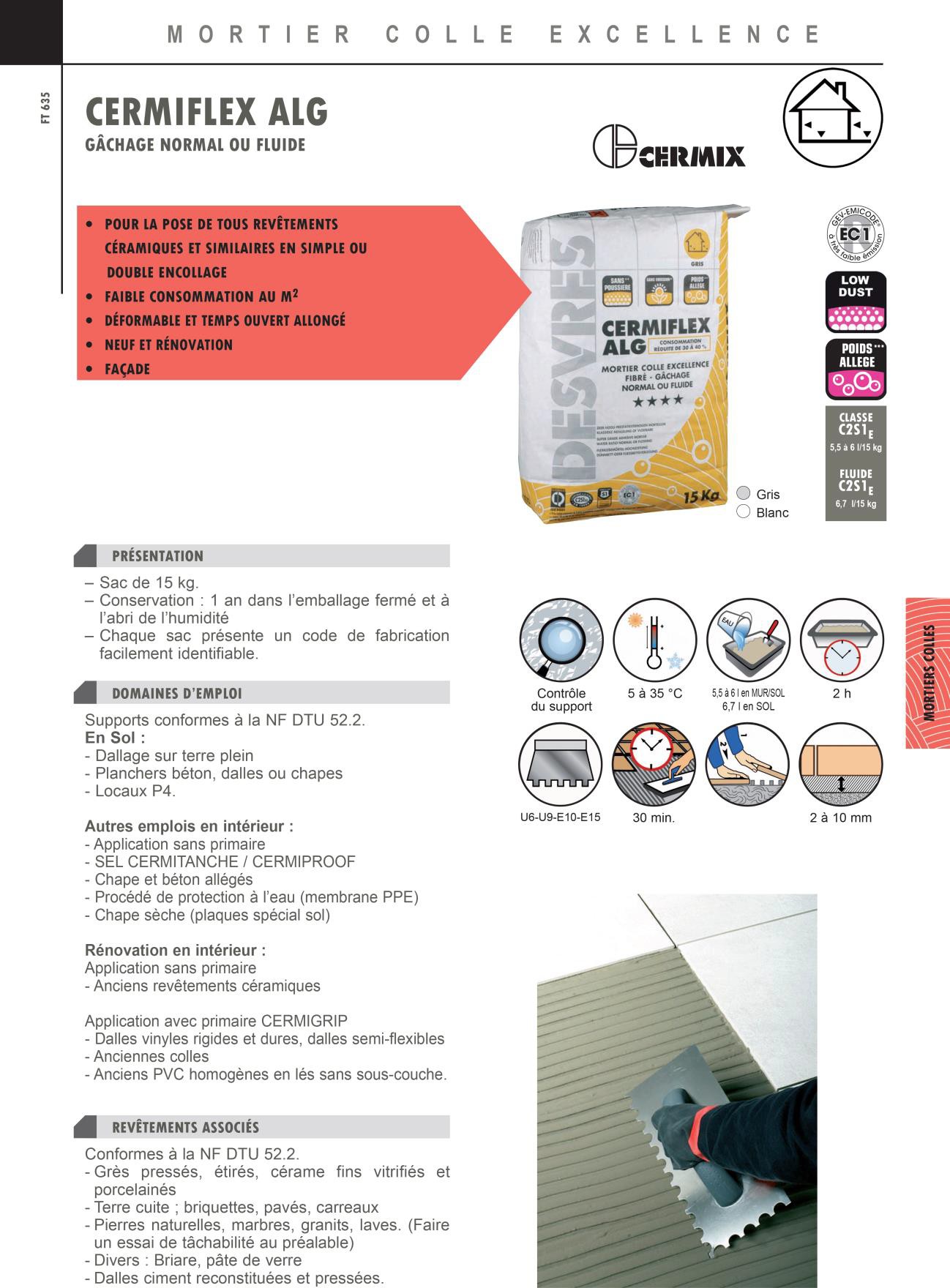 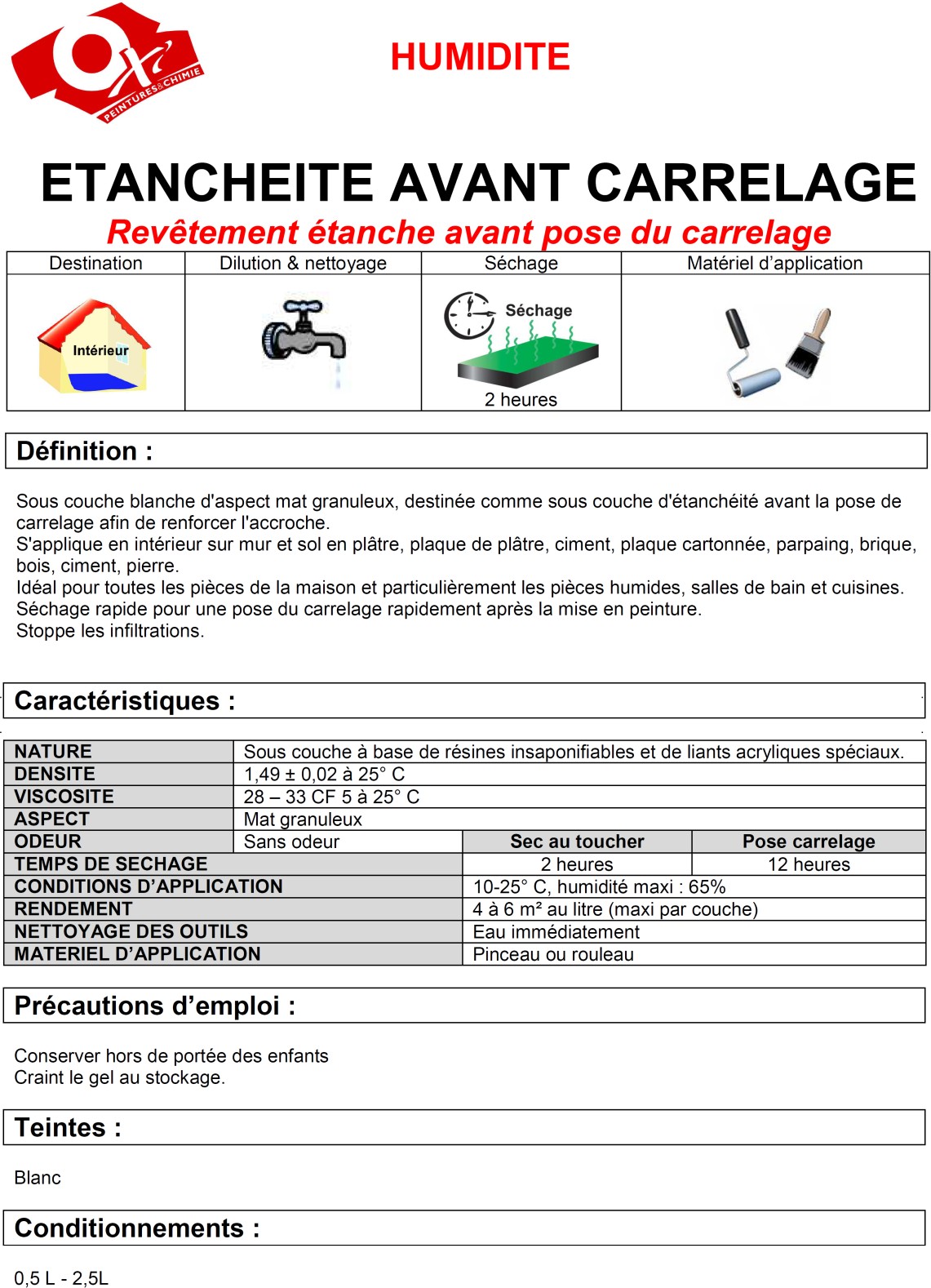 Extrait de la documentation technique CermijointExtrait de la documentation technique Primex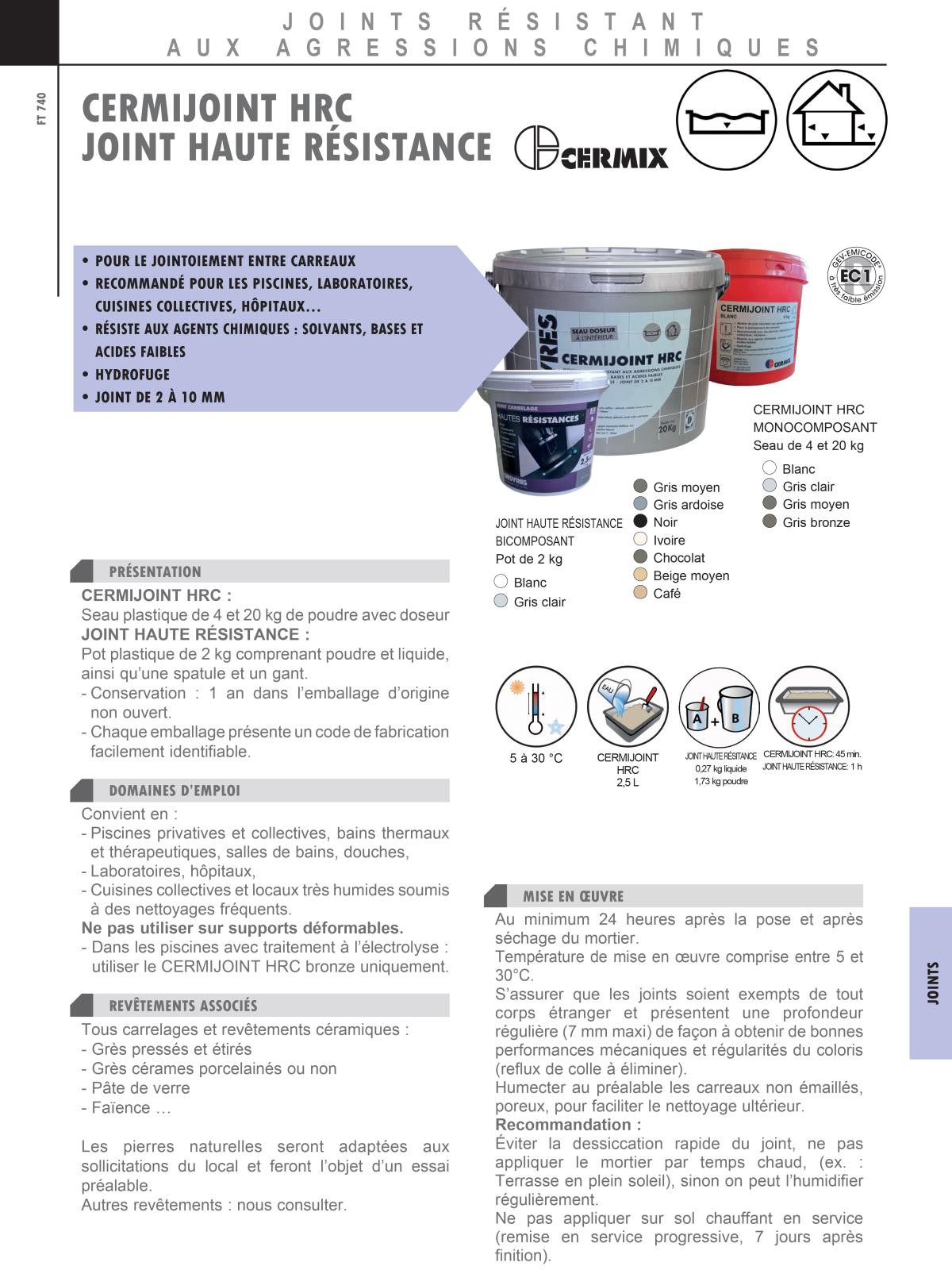 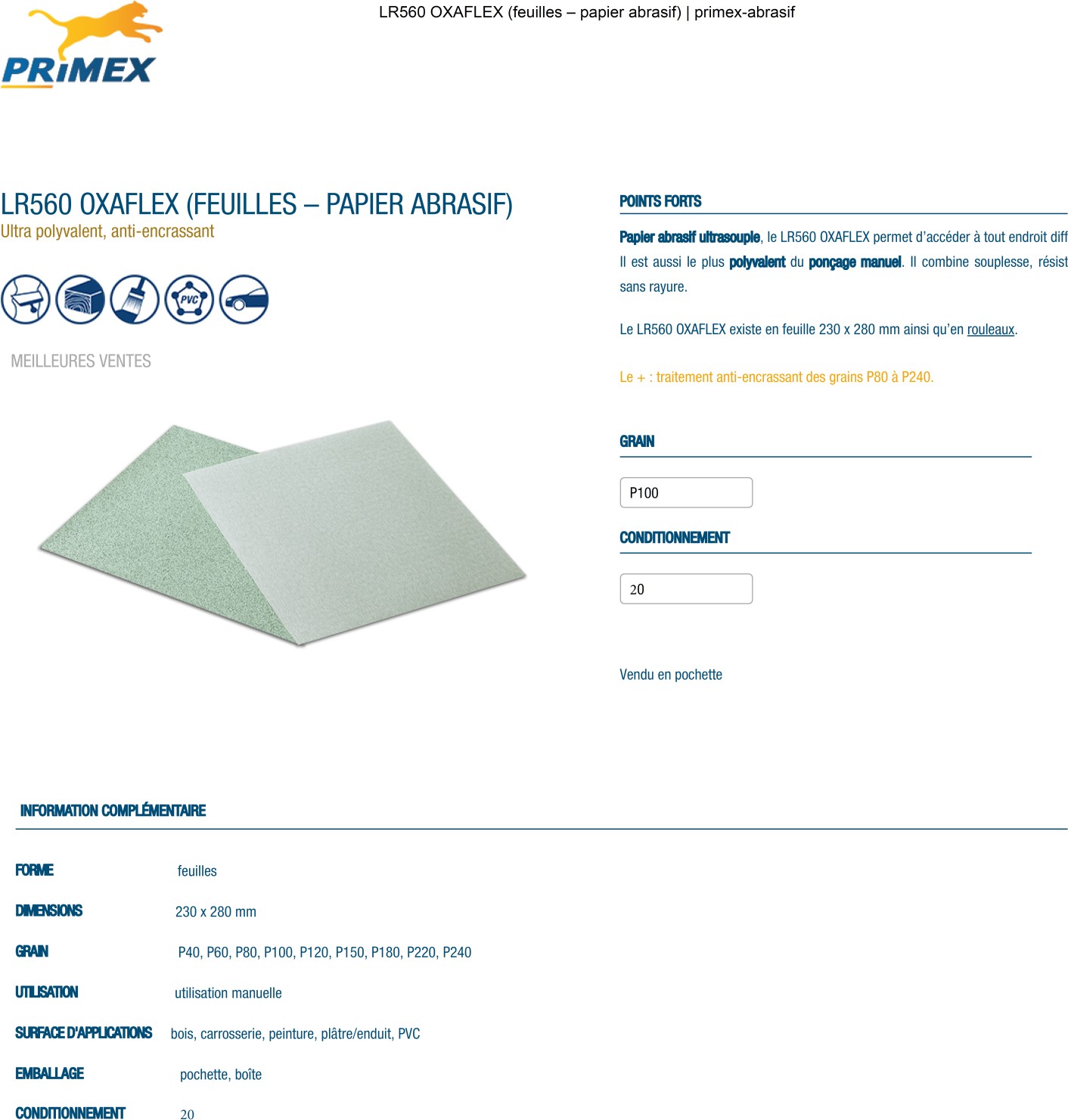 Extrait d’une mise en œuvre de pose de faïence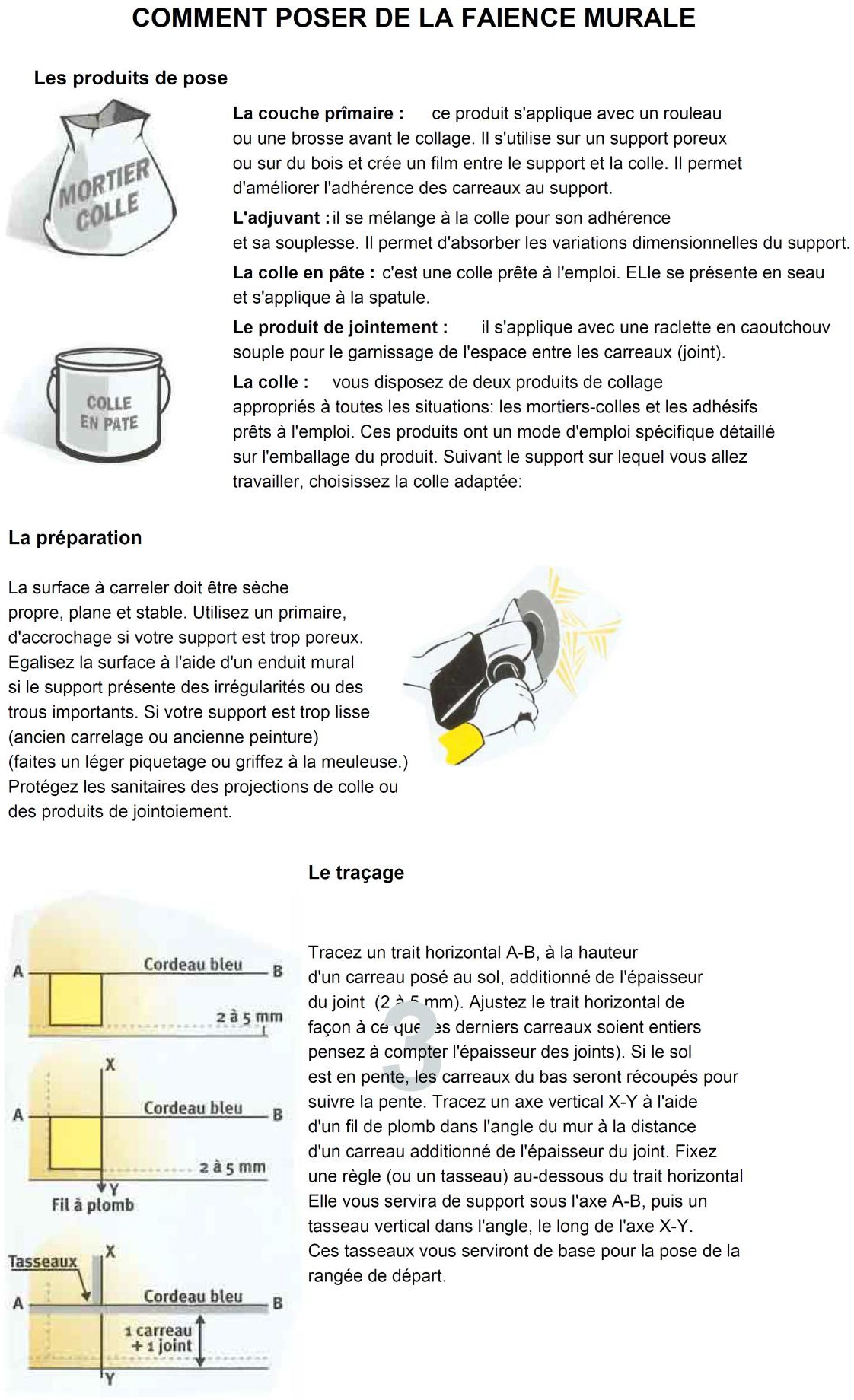 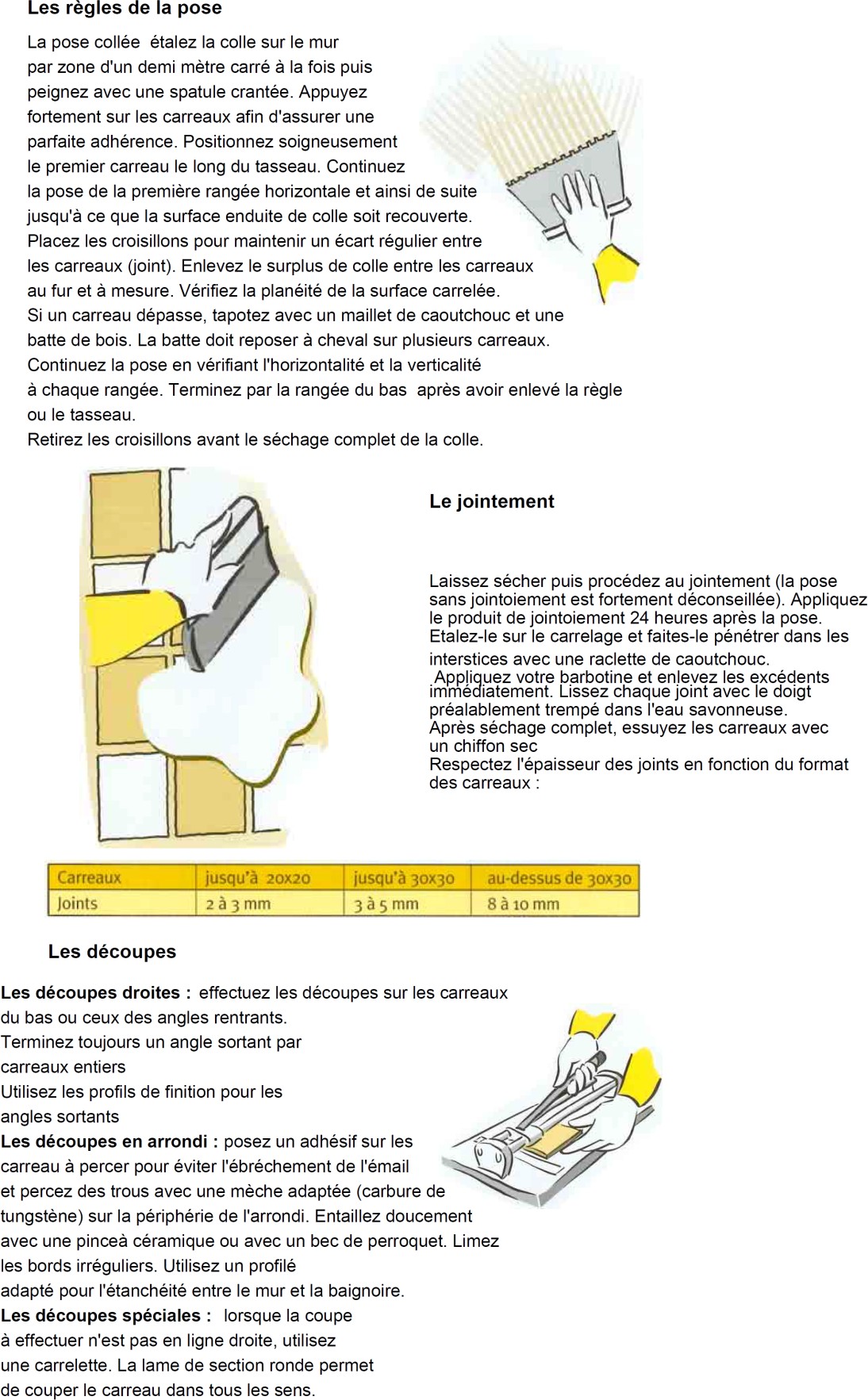 SOMMAIRESOMMAIREPage de garde…………………………………………………………………….R.S. 1 / 7Fiche technique Cloison Prégymétal…..………………………..………………R.S. 2 / 7Extrait d'un bordereau de prix unitaire et de Main d’œuvreFiche technique Elyopur Impression ……….…………………………………..R.S. 3 / 7Fiche technique Systexx Premium et Néosoy ………….…….…………….…R.S. 4 / 7Extrait de la documentation technique Etanchéité avant carrelageet Cermiflex ALG…………………………………...……….…….………………R.S. 5 / 7Extrait de la documentation technique Cermijoint et fiche technique abrasif PRIMEX………..…………………………………………………………………...R.S. 6 / 7Extrait d’une mise en œuvre de pose de faïence………………………………R.S. 7 / 7ARTICLESDIMENSIONSCONDITIONNEMENTPRIX HTPlaque de plâtre BA 13 standard Plaque de plâtre BA 15 standard Plaque de plâtre BA 18 standard Plaque de plâtre BA 13 hydrofugée Plaque de plâtre BA 15 hydrofugée Plaque de plâtre BA 18 hydrofugée Mortier adhésif MAPRail R48 Montant M48 Vis 25Vis  35Vis  45Vis 421Bande résiliente Mastic plastique Bande pour joints Enduit prégydécoPanneau en laine de roche Panneau en laine de verre Panneau en chanvre2,50 x 1,20 """""longueur 3,00 mllongueur 3,00 ml1,35 x 0,61,35 x 0,61,35 x 0,6La plaque """""Le sac de 25 kg Paquet de 10 longueurs Paquet de 10 longueursBoite de1000 Boite de1000 Boite de1000 Boite de 500Cartouche de 310 cm3 Rouleau de 150 ml sac de 25 kgLe panneau Le panneau Le panneau8,829,209,509,109,409,707,5021,4226,507,1614,6815,3914,920,58/ml6,554,1524,484,262,586,95ArticlesRemiseCloisons de distribution : PlaqueRail métal 48Montant métal 48 VisBande à joints Enduit en poudre Isolant25%15%15%0%0%0%0%